CALL FOR APPLICATIONS: WORKSHOP INSTRUCTORS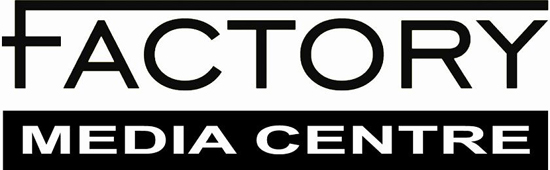 Deadline: Monday, November 6, 2017Factory Media Centre is looking to expand its current roster of contract workshop instructors. We are asking mid-career and established media artists, independent filmmakers, visual artists, writers, videographers, audio technicians, and industry professionals to bring their work and expertise to our attention. While workshop instruction is not regular work, qualified persons will be added to our instructor database and invited to plan and facilitate occasional workshops at FMC when needed. Workshop instructors are compensated for their work as artist-facilitators based on CARFAC standards. FMC is committed to equity in all aspects of its operations. We encourage applications from indigenous people, persons with disabilities, ethnic or racial minorities, immigrants and refugees, Francophones, LGBTQI+ persons, women, and persons of all socio-economic walks of life. Interested persons should complete this application form and send it along with their current CV and 2-3 samples of their work as attachments or links to info@factorymediacentre.ca with the subject line “LastName_Workshop Instructor Application.”Please note: Due to the number of application we receive, only successful applicants will be contacted. FACTORY MEDIA CENTRE – WORKSHOP INSTRUCTOR APPLICATION FORMFull Name:      Email:      						Phone:      Mailing Address:      				City, Postal Code:      			Website/ Portfolio:      Are you a current Factory member?	 yes		 noWhat is your professional background (i.e. media artist, filmmaker, etc.)?      What discipline(s) do you work with most often (i.e. film, audio, cinematography, performance etc.)?      Do you have experience in the artist-run sphere?  yes	 noDo you have experience as an instructor?  yes	 noDo you have experience in teaching children or youth?  yes	 noWhich of the following topics would you feel confident and comfortable teaching at all levels (beginner, intermediate, advanced)? Select all that apply. Adobe Photoshop Adobe Illustrator Adobe After Effects Adobe Flash Adobe Audition Adobe Premiere Pro Adobe Media Encoder Adobe Lightroom Final Cut Pro SuperCollider Max MSP  SketchUp Cubase Elements Celtx Dragonframe Reaper Other (software). Please list:       Concept development Proposal Writing Scriptwriting Grant Writing Budgeting  WordPress Social Media Marketing Film Distribution Securing Sponsorships Income Tax for Artists Other (development). Please list:       Sound Art Low-budget Audio Multi-channel Audio Sound Recording Voice-over Other (audio). Please list:       Illustration Graphic Design Interactivity  Lighting Photography Video and Film Multi-channel Video Documentary Filmmaking Music Videos Installation Projection Mapping  Performance Performance and Digital Media Green Screen 360 Video Digital SLR Cinematography Camera Raw Photo Manipulation Hand Drawn Animation 2D Animation 3D Animation Live-Coding Arduino Coding HTML Other. Please list:      Please list any other ideas you have for workshop topics:      Do you have a Vulnerable Sector Police Check?  yes	 noIf no, are you willing to obtain one?  yes	 noAnything else you would like us to know?      